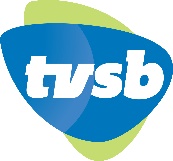 NOTICE AND AGENDATVSB Board of Directors MeetingThursday, January 28, 2021 at 5:30 pm					Via Zoom: https://zoom.us/j/97435838803Dial in: 1 (669) 900-6833, Meeting ID: 974 3583 8803TVSB’s mission is to empower people to make media that matters.  We do this by providing community members with knowledge, resources, and tools to create and distribute their own original programming content.TimeAgenda ItemAgenda Item5:45 pmCall to Order Public Comment   (Any member of the public may address the Board for up to three minutes on any topic within the Board’s authority, with the total time allocated to this not to exceed ten minutes)Correspondence5:50 pmConsent Agenda – Action Item1.  Agenda Approval and New Items2.  Approval of Minutes from December 10, 2020.6:00 pmBusiness Reports:Executive Director ReportFinancials Provided by AccountixCalifornia Relief Grant ProgramImpact Report, Member Handbook, WebsiteGrant Program for Non-Profits and Important CausesFundraiser for TVSBErik6:30 pmOther BusinessAdjournment